CLASSICSALLERGENSFocacciaVG. Fresh garlic and butter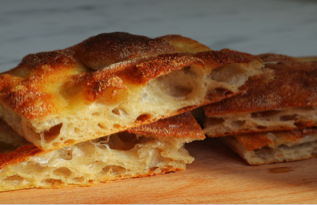 Wheat (gluten)Focaccia RosemaryV. Rosemary and drizzle of olive oil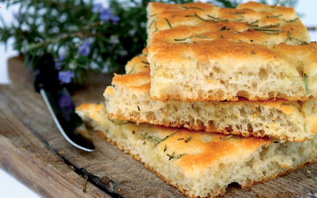 Wheat (gluten)MargheritaVG. San Marzano dop, fior di latte mozzarella, parmigiano and a drizzle of olive oil.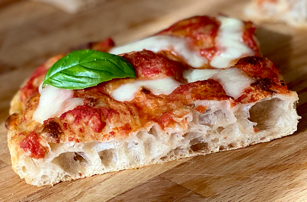 Wheat (gluten), milkItalian SalamiSan Marzano tomatoes dop, fior di latte mozzarella, Italian salami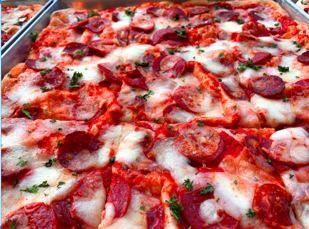 Wheat (gluten), milkVegetarianV. San Marzano tomatoes dop, fior di latte mozzarella, zucchini, peppers, red onions and cherry tomatoes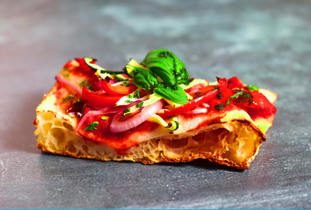 Wheat (gluten), milkVeganV. San Marzano tomatoes dop, zucchini, peppers, red onions with or without vegan cheese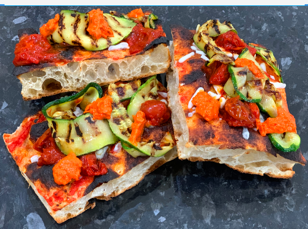 Wheat (gluten)Tuna & Red OnionsSan Marzano tomotoes dop, fior di latte mozzarella, tuna and red onions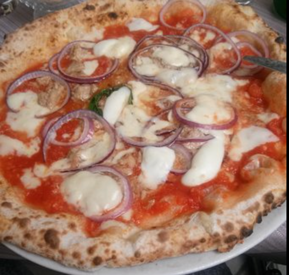 Wheat (gluten), milkProsciutto Cotto (ham) & mozzarellaPizza bianca (white- no tomatoes) with Italian ham, fior di latte mozzarella and oregano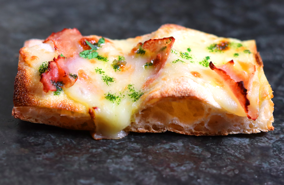 Wheat (gluten), milkGOURMETALLERGENSN'duja & RicottaSpicy. N'duja = spicy sausage from Calabria Ricotta cheese For di latte mozzarella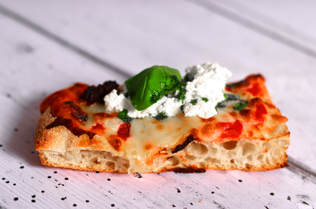 Wheat (gluten), milkBuffalo Mozzarella, Cherry tomatoes and PestoSan Marzano Tomatoes dop Fior di latte mozzarella Buffalo MozzarellaPesto alla Genovese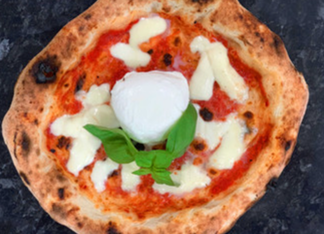 Wheat (gluten),Milk,Cashewnuts and may contain traces of other nutsSpeck & GorgonzolaSan Marzano Tomatoes dop Fior di latte mozzarella Speck (smoky cured ham from South Tyrol) Reduction of Gorgonzola (blue cheese from Milan)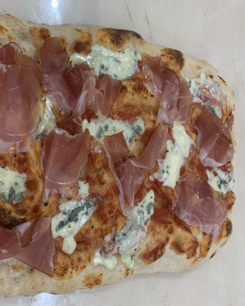 Wheat (gluten), milkSun-dried Tomatoes, Spicy Salami & JalapeñosSpicy. San Marzano tomatoes dop, fior di latte mozzarella, sun-dried tomatoes, spicy spianata Calabra & jalapenos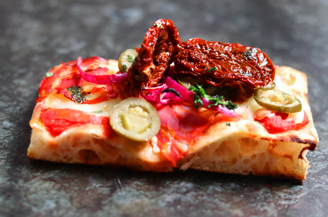 Wheat (gluten), milkPotatoes & SausagePizza bianca (no tomato) potatoes, italian sausage & rosemary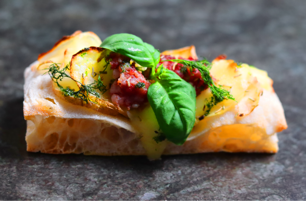 Wheat (gluten), milkParmigiano & Parma HamSan marzano tomatoes dop, fior di latte mozzarella, parmigiano and parma ham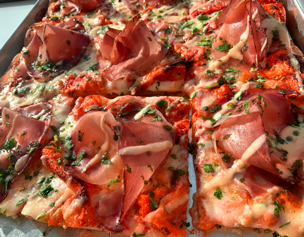 Wheat (gluten), milkProsciutto Cotto, Stracciatella & OlivesSan marzano tomatoes dop, prosciutto cotto ham, stracciatella (the creamy core of a burrata) and olives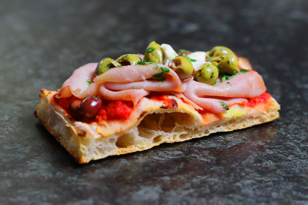 Wheat (gluten), milkRoman Artichokes, Parma Ham & StracciatellaSan marzano tomatoes dop, cherry tomatoes, parma ham, stracciatella (the creamy core of a burrata) and roman artichokes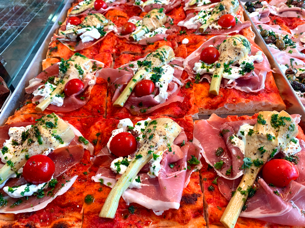 Wheat (gluten), milkSmoked Salmon, Burrata & Pink PeppercornSan marzano tomatoes dop, burrata (creamy mozzarella), smoked salmon, herbs, lemon slice and pink peppercorn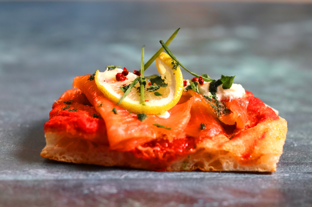 Wheat (gluten), milkPASTRIESALLERGENSMinicannoli PistachioWheat(gluten), eggs, barley, nuts, soy, milk, lupinMinicannoli HazelnutWheat(gluten),, eggs, barley, nuts, soy, milk, lupinMinicannoli LemonWheat(gluten),, eggs, barley, nuts, soy, milk, lupinAragostine PistachioWheat(gluten), eggs, barley, nuts, soy, milk, lupinAragostine HazelnutWheat(gluten),, eggs, barley, nuts, soy, milk, lupinAragostine LemonWheat(gluten),, eggs, barley, nuts, soy, milk, lupinBarchetteWheat(gluten),, eggs, barley, nuts, soy, milk, lupinLarge Cannoli ClassicWheat(gluten),, eggs, milk, may contain traces of soyLarge Cannoli OreoWheat(gluten), eggs, milk, may contain traces of soyLarge Cannoli Chocolate shavingsWheat(gluten), eggs, milk, may contain traces of soyTorta della NonnaWheat(gluten), eggs, milk, almond, pine-nuts, coconut oil, may contain traces of soy and other nutsTiramisu’Wheat(gluten), Eggs, milk, may contain traces of nuts and soyCOFFEESALLERGENSEspresso, Black AmericanoMacchiato, Flat White, Latte, Capuccino, BabyccinoMilkHot Chocolate ClassicMilkVenetian ChocolateMilk, corn flour, may contain traces of nuts and soyMochaMilkMashmallowsArtificial colourings